Broadview Menu Calendar for April 2020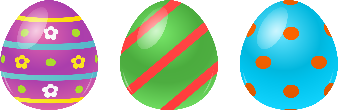 Broadview Menu Calendar for April 2020Broadview Menu Calendar for April 2020Broadview Menu Calendar for April 2020Broadview Menu Calendar for April 2020Broadview Menu Calendar for April 2020Broadview Menu Calendar for April 2020Broadview Menu Calendar for April 2020Broadview Menu Calendar for April 2020SundayMondayTuesdayWednesdayThursdayThursdayFridayFridaySaturday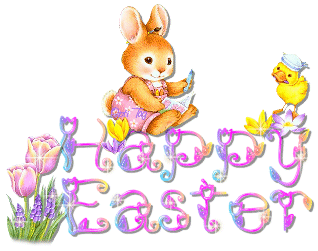 1BreakfastWafflesBreakfast HamPeachesLunchLasagna RollatiniSide SaladGarlic Bread OrChicken Pot PieSide SaladApple CakeDinnerSoup Du JourRollOrItalian SandwichPickled BeetsChips & PickleRoasted Pineapple2BreakfastEgg Bake with Tomato & Cheese Bran MuffinFresh FruitLunchPot Roast   OrBaked HamWithPotatoes & CarrotsBread PuddingDinnerVegetable SoupCrackersOrEgg Salad SandwichPeanut Butter Cookie2BreakfastEgg Bake with Tomato & Cheese Bran MuffinFresh FruitLunchPot Roast   OrBaked HamWithPotatoes & CarrotsBread PuddingDinnerVegetable SoupCrackersOrEgg Salad SandwichPeanut Butter Cookie3BreakfastPancakes Bacon Fresh FruitLunchCrab CakeOrItalian Sausage with Peppers & OnionPotato SaladGreen BeansMocha CakeDinnerCheese Tortellini Salad OrHam Salad SandwichSliced CucumbersChocolate MousseNational Chocolate Mousse Day3BreakfastPancakes Bacon Fresh FruitLunchCrab CakeOrItalian Sausage with Peppers & OnionPotato SaladGreen BeansMocha CakeDinnerCheese Tortellini Salad OrHam Salad SandwichSliced CucumbersChocolate MousseNational Chocolate Mousse Day4BreakfastYogurtMuffinStrawberriesLunchGrilled ChickenSalad PlateOr Homemade Mac & CheeseMixed VegetableIce creamDinnerHot Dog on a BunBaked BeansColeslawOrChicken Noodle SoupRollLemon Merengue Pie5BreakfastScrambled EggsCinnamon RollFresh FruitLunchRoast Beef w\ GravyOrPork TenderloinMashed Sweet PotatoPeas Oatmeal CookieDinnerChicken, Tomato & Rice SoupRollOrGrilled Tuna Sandwich MeltFrench FriesSaladStrawberry Parfait6BreakfastFrench ToastSausageGrapesLunchPulled PorkMashed Red PotatoColeslawOrGrilled Shrimp & Vegetable SaladCarrot CakeDinnerSloppy Joe on a BunSide SaladOrTortellini SoupRollIce Cream7BreakfastPoached Eggs Wheat ToastMandarin OrangesLunchBaked Chicken OrFish FilletPasta Salad Roasted VegetablesBanana CakeDinnerTomato SoupRollOrGrilled Cheese SandwichRaisin Carrot SaladRice Pudding8BreakfastPancakesBaconBanana LunchStuffed ShellsOrBeef StroganoffEgg NoodlesTomato Mozzarella Salad Chocolate Cream PieDinnerPilgrim SandwichSliced TomatoesOrClam ChowderRollFruit Sorbet9BreakfastFried EggsSausageToast PearsLunchBaked HamOr Turkey with GravyMashed PotatoBeetsPineappleUpside Down CakeDinnerBLT SandwichSeasoned French FriesOrVegetable Beef SoupCrackersJell-O9BreakfastFried EggsSausageToast PearsLunchBaked HamOr Turkey with GravyMashed PotatoBeetsPineappleUpside Down CakeDinnerBLT SandwichSeasoned French FriesOrVegetable Beef SoupCrackersJell-O10BreakfastYogurt ParfaitApple MuffinMelon LunchBruschetta Topped HaddockSpanish RiceBroccoli & CauliflowerOr American Chop SueyGrapenut PuddingDinnerBreakfast for SupperFrench ToastHome FriesSausageOrMinestrone SoupDinner RollYogurt Parfait10BreakfastYogurt ParfaitApple MuffinMelon LunchBruschetta Topped HaddockSpanish RiceBroccoli & CauliflowerOr American Chop SueyGrapenut PuddingDinnerBreakfast for SupperFrench ToastHome FriesSausageOrMinestrone SoupDinner RollYogurt Parfait11BreakfastBreakfast QuicheCroissantApricotsLunchMeatloaf with GravyOrOven Fried ChickenPotato SaladGreen BeansApple CrispDinnerHotdogBeansBrown BreadColeslawOrSoup Du JourRollFresh Pineapple12BreakfastFrench ToastSausageMandarin OrangesEaster Sunday!LunchRoast Beef with Gravy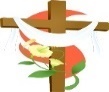 OrBaked HamMashed PotatoSteamed Asparagus Herb Crusted CodPie CartDinnerCorned Beef and Swiss on RyeSide SaladOrPasta Fagiola Soup Molasses Spice Cookie13BreakfastCheese OmeletToastFresh FruitLunchLasagnaOrPork withMushroom SauceMashed Sweet PotatoCauliflowerOrange Cream Pie DinnerFrench Onion SoupCheese BreadOrTurkey Salad SandwichOnion RingsOatmeal Cookie14BreakfastWafflesHash Fresh Strawberry SauceLunchShepard’s Pie OrChicken Stir FryRiceGreen BeansBlueberry SquareDinnerChicken Noodle SoupAssorted RollOrShrimp Cocktail Salad PlateRice Pudding15BreakfastFried EggsSausage Fresh FruitLunchSpaghetti & MeatballsOrBaked Maple HamBaked PotatoSide SaladStrawberry ShortcakeDinnerPhilly Cheese Steak GrinderOrSoup Du JourRollJell-O16BreakfastPancakesBaconSliced OrangesLunchGabby’s PizzaSide SaladORChef’s SaladMocha CakeDinnerVegetable SoupCrackersOrEgg Salad SandwichCarrot Raisin SaladFruit Pie16BreakfastPancakesBaconSliced OrangesLunchGabby’s PizzaSide SaladORChef’s SaladMocha CakeDinnerVegetable SoupCrackersOrEgg Salad SandwichCarrot Raisin SaladFruit Pie17BreakfastEggs BenedictEnglish MuffinGrapesLunchLemon Dill SalmonOrEggplant ParmesanNoodlesPeasBanana CakeDinnerRatatouilleRollOrSeafood Salad RollCucumbers Chocolate Pudding17BreakfastEggs BenedictEnglish MuffinGrapesLunchLemon Dill SalmonOrEggplant ParmesanNoodlesPeasBanana CakeDinnerRatatouilleRollOrSeafood Salad RollCucumbers Chocolate Pudding18BreakfastYogurt DanishBananaLunchBBQ RibsOrCheddar Hamburger on a BunPotato Salad Side SaladIce CreamDinnerHot Dog on a Bun Baked BeansColeslawOrTurkey Noodle SoupAssorted RollPudding Parfait Broadview Menu Calendar for April 2020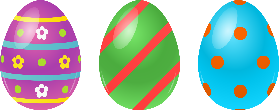  Broadview Menu Calendar for April 2020 Broadview Menu Calendar for April 2020 Broadview Menu Calendar for April 2020 Broadview Menu Calendar for April 2020 Broadview Menu Calendar for April 2020 Broadview Menu Calendar for April 2020 Broadview Menu Calendar for April 2020 Broadview Menu Calendar for April 2020SundayMondayTuesdayWednesdayThursdayThursdayFridayFridaySaturday19BreakfastScrambled EggsCinnamon RollFruit MedleyLunchBoiled DinnerHam, Potatoes, Carrots, & OnionsDinner BiscuitOrTurkey Mashed PotatoesCarrotsStrawberry Jell-O PieDinnerChicken Caesar SaladRollOr Broccoli Cheddar Soup RollChocolate chip Cookie20BreakfastWafflesBaconFresh FruitLunchSwiss Steak & GravyOrEggplant ParmesanNoodlesBroccoliPineapple Carrot CakeDinnerHam & Cheese QuicheSquash MedleyOr Hamburger Soup RollTapioca Pudding21BreakfastBreakfast Sandwich on CroissantMandarin OrangesLunchLiver & OnionOrRoasted ChickenSweet PotatoCornBrownie SundaeDinnerFish SandwichSeasonal SaladOrMinestrone SoupSourdough BreadFruited Jell-O22BreakfastFrench ToastSausage Apple SauceLunchTurkey TetrazziniOrItalian Sausage with Peppers & OnionsRiceZucchiniStrawberry Short ShortcakeDinnerChicken SandwichOrFruit & Cottage Cheese PlateRice Pudding23BreakfastFried EggsToastFresh FruitLunchPork Chop GravyMashed PotatoesCarrotsOrBeef Stew with DumplingsLemon CakeDinnerBeef Barley SoupSliced Buttered BreadOrEgg Salad SandwichChips & PickleIce Cream23BreakfastFried EggsToastFresh FruitLunchPork Chop GravyMashed PotatoesCarrotsOrBeef Stew with DumplingsLemon CakeDinnerBeef Barley SoupSliced Buttered BreadOrEgg Salad SandwichChips & PickleIce Cream24BreakfastPancakesHamBananaLunchHerbed Baked HaddockTwice Baked PotatoSteamed SpinachOrHomemade Macaroni & CheeseSide SaladBlueberry Lemon CakeDinnerTomato Soup& ½ or Whole Grilled CheeseSandwich Waldorf SaladOatmeal Cookie24BreakfastPancakesHamBananaLunchHerbed Baked HaddockTwice Baked PotatoSteamed SpinachOrHomemade Macaroni & CheeseSide SaladBlueberry Lemon CakeDinnerTomato Soup& ½ or Whole Grilled CheeseSandwich Waldorf SaladOatmeal Cookie25BreakfastEggs BenedictBiscuitFresh Fruit LunchShepherd’s PieOrBaked Stuffed ChickenMashed PotatoBeetsIce CreamDinnerHot Dog on a BunBaked BeansCucumber Sour Cream SaladOr  Turkey ChiliCorn MuffinFruit and Sherbet Parfait26BreakfastDonutsYogurt CupFresh FruitLunchBaked HamOrRoast BeefSweet PotatoesCauliflowerAmbrosia Salad DinnerGarden Vegetable SoupRollOrBeef Macaroni SkilletGreek Salad Ice Cream 27BreakfastFried EggsHome FriesToastFresh FruitLunchPork Loin OrTurkey Cutlet with Apple StuffingMashed PotatoesGreen BeansCranberry SauceOatmeal Hermit DinnerTuna Salad RollOrSoup Du JourRollRice Pudding28BreakfastPlain or Blueberry PancakesBaconBananaLunchBaked ChickenOr Kielbasa & Sauerkraut RicePeasZucchini BreadDinnerTurkey Bacon Ranch SandwichSide SaladOrBaked Onion SoupCheese BreadFruit Parfait29BreakfastCheese OmeletHomemade MuffinPineappleLunchBaked Cod Au Gratin PotatoGreen BeansOr Spaghetti with MeatballsItalian BreadPeanut Butter PieDinnerRoast Beef & ProvoloneSandwichCorn & BeanSaladOrZuppa ToscanaRollBread Pudding29BreakfastCheese OmeletHomemade MuffinPineappleLunchBaked Cod Au Gratin PotatoGreen BeansOr Spaghetti with MeatballsItalian BreadPeanut Butter PieDinnerRoast Beef & ProvoloneSandwichCorn & BeanSaladOrZuppa ToscanaRollBread Pudding30BreakfastFrench ToastBaconMelonLunchSteak Tips with Peppers & Onions OrChicken Divan NoodlesOatmeal CookieNational Oatmeal Cookie DayDinnerCream of Mushroom SoupRollOrEgg Salad Sandwich3 Bean SaladIce Cream30BreakfastFrench ToastBaconMelonLunchSteak Tips with Peppers & Onions OrChicken Divan NoodlesOatmeal CookieNational Oatmeal Cookie DayDinnerCream of Mushroom SoupRollOrEgg Salad Sandwich3 Bean SaladIce Cream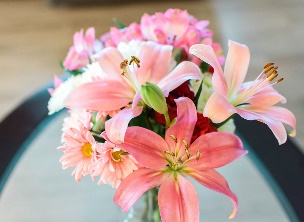 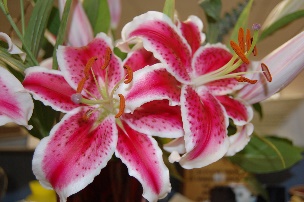 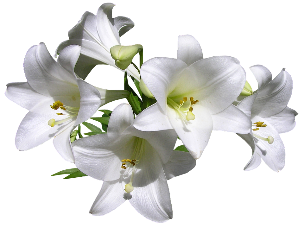 